О внесении изменений в муниципальную программу 
Североуральского городского округа «Развитие системы образования 
в Североуральском городском округе до 2024 года», утверждённую постановлением Администрации Североуральского городского округа 
от 31.08.2018 № 913В соответствии с Федеральным законом от 06 октября 2003 года № 131-ФЗ «Об общих принципах организации местного самоуправления в Российской Федерации», статьей 29 Устава Североуральского городского округа, решением Думы Североуральского городского округа от 17.04.2019 № 17 «О внесении изменений в решение Думы Североуральского городского округа от 26.12.2018 
№ 84 «О бюджете Североуральского городского округа на 2019 год 
и плановый период 2020 и 2021 годов», постановлениями Администрации Североуральского городского округа от 02.09.2013 № 1237 «Об утверждении Порядка формирования и реализации муниципальных программ Североуральского городского округа», от 08.11.2018 № 1154 «Об утверждении перечня муниципальных программ Североуральского городского округа 
на 2019 год и плановый период 2020 и 2021 годов», Администрация Североуральского городского округаПОСТАНОВЛЯЕТ:1. Внести в муниципальную программу Североуральского городского округа «Развитие системы образования в Североуральском городском округе 
до 2024 года» (далее - Программа), утверждённую постановлением Администрации Североуральского городского округа от 31.08.2018 № 913, следующие изменения:1) в паспорте Программы раздел «Перечень основных целевых показателей муниципальной программы» дополнить пунктами 26-28 следующего содержания: «26) доля общеобразовательных учреждений, расположенных 
на территории Североуральского городского округа, в которых обновлены содержание и методы обучения предметной области «Технология» и других предметных областей.27) число общеобразовательных организаций, расположенных в сельской местности, обновивших материально-техническую базу для реализации основных и дополнительных общеобразовательных программ цифрового, естественно-научного и гуманитарного профилей (нарастающим итогом).28) численность обучающихся, охваченных основными и дополнительными общеобразовательными программами цифрового, естественно-научного 
и гуманитарного профилей (нарастающим итогом).»2) в паспорте Программы раздел «Объемы финансирования программы 
по годам реализации, тыс. рублей» изложить в следующей редакции:«»3) часть четвертую раздела 3. «План мероприятий по выполнению муниципальной программы» дополнить пунктами 12, 13 следующего содержания:«12) мероприятие 22 предусматривает осуществление государственного полномочия Свердловской области на организацию и обеспечение отдыха 
и оздоровления детей (за исключением детей-сирот и детей, оставшихся 
без попечения родителей, детей, находящихся в трудной жизненной ситуации) 
в учебное время, включая мероприятия по обеспечению безопасности их жизни 
и здоровья, в рамках переданных Законом Свердловской области от 28 мая 
2018 года № 53-ОЗ «О наделении органов местного самоуправления муниципальных образований, расположенных на территории Свердловской области, отдельными государственными полномочиями Свердловской области 
в сфере организации и обеспечения отдыха и оздоровления детей» полномочий;13) мероприятия 23 и 24 позволят обновить материально-технической базу сельских общеобразовательных учреждений в целях формирования 
у обучающихся современных технологических и гуманитарных навыков 
(на условиях финансирования из областного и местного бюджетов при участии средств федерального бюджета) в рамках реализации государственной программы Российской Федерации «Доступная среда», утвержденной Постановлением Правительства Российской Федерации от 29.03.2019 № 363, и создать центры образования цифрового и гуманитарного профилей, способствующих формированию современных компетенций и навыков у детей, в том числе 
по предметным областям «Технология», «Информатика», «Основы безопасности жизнедеятельности», другим предметным областям, а также внеурочной деятельности и в рамках реализации дополнительных общеобразовательных программ.» 4) приложение № 1 к Программе «Цели, задачи и целевые показатели реализации муниципальной программы Североуральского городского округа «Развитие системы образования в Североуральском городском округе 
до 2024 года» дополнить строками 13-1 – 13-3 следующего содержания: «5) приложение № 2 к Программе «План мероприятий по выполнению муниципальной программы Североуральского городского округа «Развитие системы образования в Североуральском городском округе до 2024 года» изложить в новой редакции (прилагается);6) приложение № 3 к Программе «Методика расчета значений целевых показателей муниципальной программы «Развитие системы образования 
в Североуральском городском округе до 2024 года» дополнить пунктами 21-1 – 21-3 следующего содержания:«21-1. Целевой показатель 6 задачи 1 цели 1 Доля общеобразовательных учреждений, расположенных на территории Североуральского городского округа, в которых обновлены содержание и методы обучения предметной области «Технология» и других предметных областей.Источник информации – Управление образования Администрации Североуральского городского округа.Значение показателя рассчитывается как отношение количества общеобразовательных учреждений, расположенных на территории Североуральского городского округа, в которых обновлены содержание и методы обучения предметной области «Технология» и других предметных областей, 
к общему количеству общеобразовательных учреждений Североуральского городского округа, выраженное в процентах.21-2. Целевой показатель 7 задачи 1 цели 1 Число общеобразовательных организаций, расположенных в сельской местности и малых городах, 
обновивших материально-техническую базу для реализации основных 
и дополнительных общеобразовательных программ цифрового, естественно-научного и гуманитарного профилей (нарастающим итогом).Источник информации - Управление образования Администрации Североуральского городского округа.Значение показателя рассчитывается нарастающим итогом как общее число общеобразовательных организаций, расположенных в сельской местности Североуральского городского округа, обновивших материально-техническую базу для реализации основных и дополнительных общеобразовательных программ цифрового, естественно-научного и гуманитарного профилей (нарастающим итогом).21-3. Целевой показатель 8 задачи 1 цели 1 Численность обучающихся, охваченных основными и дополнительными общеобразовательными программами цифрового, естественно-научного и гуманитарного профилей (нарастающим итогом).Источник информации - Управление образования Администрации Североуральского городского округа.Значение показателя рассчитывается нарастающим итогом как количество обучающихся, охваченных основными и дополнительными общеобразовательными программами цифрового, естественно-научного 
и гуманитарного профилей (нарастающим итогом).»2. Разместить настоящее постановление на официальном сайте Администрации Североуральского городского округа.И.о. Главы Североуральского городского округа				             С.А. Золотарева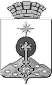 АДМИНИСТРАЦИЯ СЕВЕРОУРАЛЬСКОГО ГОРОДСКОГО ОКРУГА ПОСТАНОВЛЕНИЕАДМИНИСТРАЦИЯ СЕВЕРОУРАЛЬСКОГО ГОРОДСКОГО ОКРУГА ПОСТАНОВЛЕНИЕ17.05.2019                                                                                                         № 504                                                                                                        № 504г. Североуральскг. СевероуральскОбъемы финансирования программы по годам реализации, тыс. рублейВсего: 4539668,75500 тыс. руб.в том числе:2019 год -  802724,95500 тыс. рублей;2020 год -  734615,00000 тыс. рублей;2021 год -  751048,70000 тыс. рублей;2022 год – 750426,70000 тыс. рублей;2023 год – 750426,70000 тыс. рублей;2024 год – 750426,70000 тыс. рублей;В том числе:Местный бюджет:2019 год -  346554,40000 тыс. рублей;2020 год -  307885,90000 тыс. рублей;2021 год -  302010,80000 тыс. рублей;2022 год – 301388,80000 тыс. рублей;2023 год – 301388,80000 тыс. рублей;2024 год – 301388,80000 тыс. рублей;Областной бюджет:2019 год -  456170,55500 тыс. рублей;2020 год -  426729,10000 тыс. рублей;2021 год -  449037,90000 тыс. рублей;2022 год – 449037,90000 тыс. рублей;2023 год – 449037,90000 тыс. рублей;2024 год – 449037,90000 тыс. рублей;13-1Целевой показатель 6Доля общеобразовательных учреждений, расположенных на территории Североуральского городского округа, в которых обновлены содержание и методы обучения предметной области "Технология" и других предметных областейпроцентов22-----Федеральный закон от 29 декабря 
2012 года 
№ 273-ФЗ13-2Целевой показатель 7Число общеобразовательных организаций, расположенных в сельской местности, обновивших материально-техническую базу для реализации основных и дополнительных общеобразовательных программ цифрового, естественно-научного и гуманитарного профилей (нарастающим итогом)единиц2-----Федеральный закон от 29 декабря 
2012 года 
№ 273-ФЗ13-3Целевой показатель 8Численность обучающихся, охваченных основными и дополнительными общеобразовательными программами цифрового, естественно-научного и гуманитарного профилей (нарастающим итогом)человек849-----Федеральный закон от 29 декабря 
2012 года 
№ 273-ФЗ